【宛　先】　　　　　　　　　　　　　石狩市 企画経済部 企画課　行ＦＡＸ　０１３３－７４－５５８１メールアドレス　kikaku@city.ishikari.hokkaido.jp自治基本条例ワークショップ参加申込書【開催日】令和４年１０月２日（日）　１３：００～１６：３０（時間は変更になる可能性があります）【場所】	　石狩市役所本庁舎４階　４０１・４０２会議室※ご不明な点等がございましたら、お手数ですがご連絡願います。【申込み・お問合せ先】石狩市企画経済部企画課　　　　　　ＴＥＬ：０１３３－７２－３１６１　ＦＡＸ：０１３３－７４－５５８１　Ｅ-mail：kikaku@city.ishikari.hokkaido.jpＨＰ　 ：https://www.city.ishikari.hokkaido.jp/soshiki/kikaku/1156.html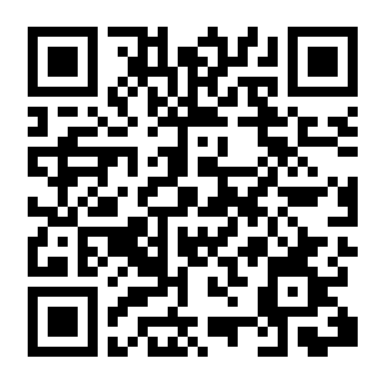 ご住所ご住所ご住所ご住所お名前（フリガナ）お名前（フリガナ）お名前（フリガナ）電話番号どちらかに〇を付けてくださいどちらかに〇を付けてくださいその他連絡事項（任意）その他連絡事項（任意）現地参加その他連絡事項（任意）その他連絡事項（任意）リモート参加その他連絡事項（任意）その他連絡事項（任意）